Wytnij nazwy przedmiotów z tabelki i przyklej w odpowiednie miejsce. Pozdrawiam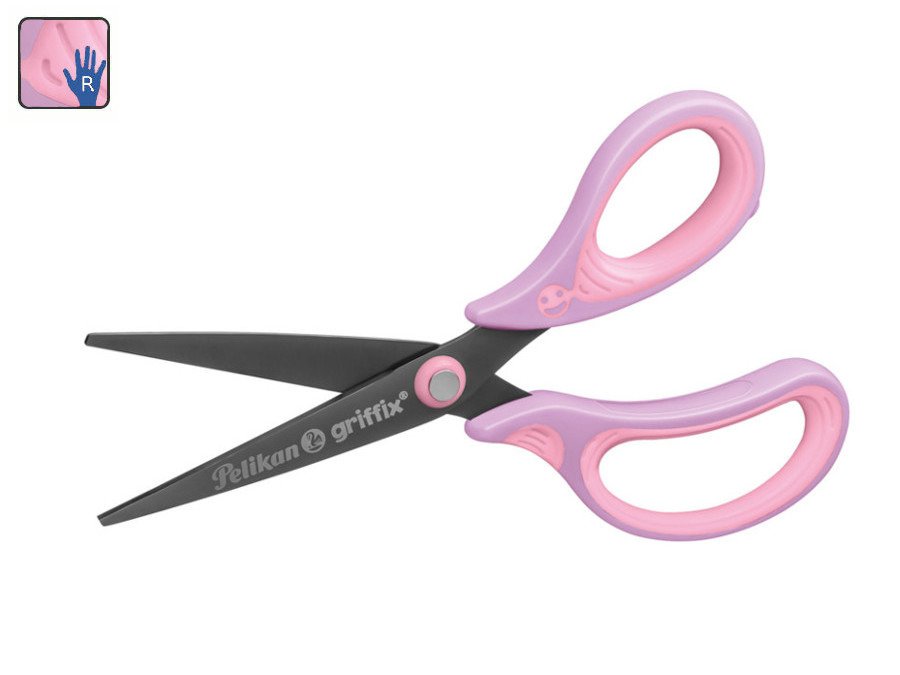 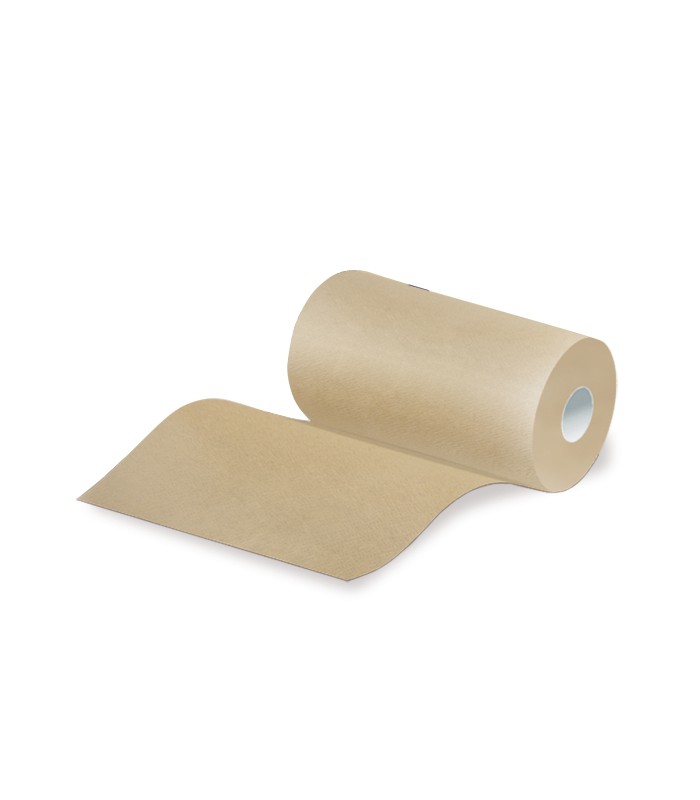 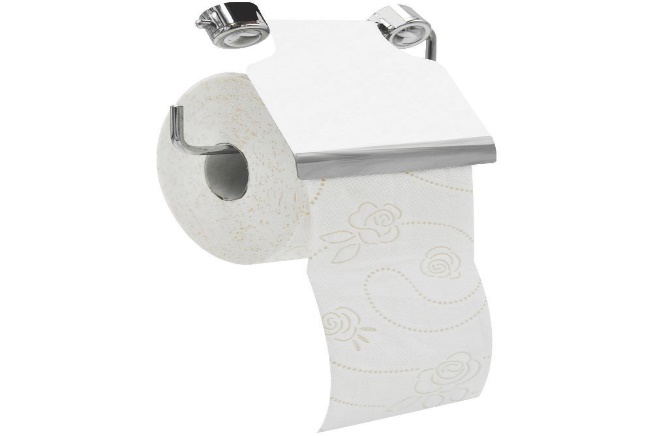 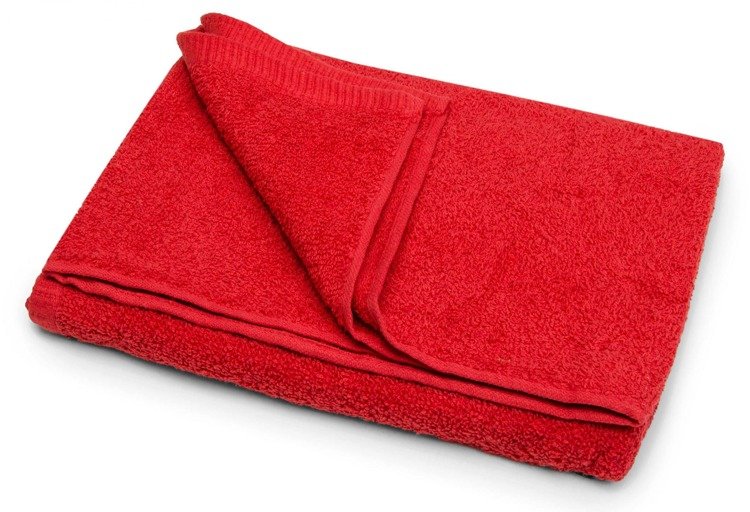 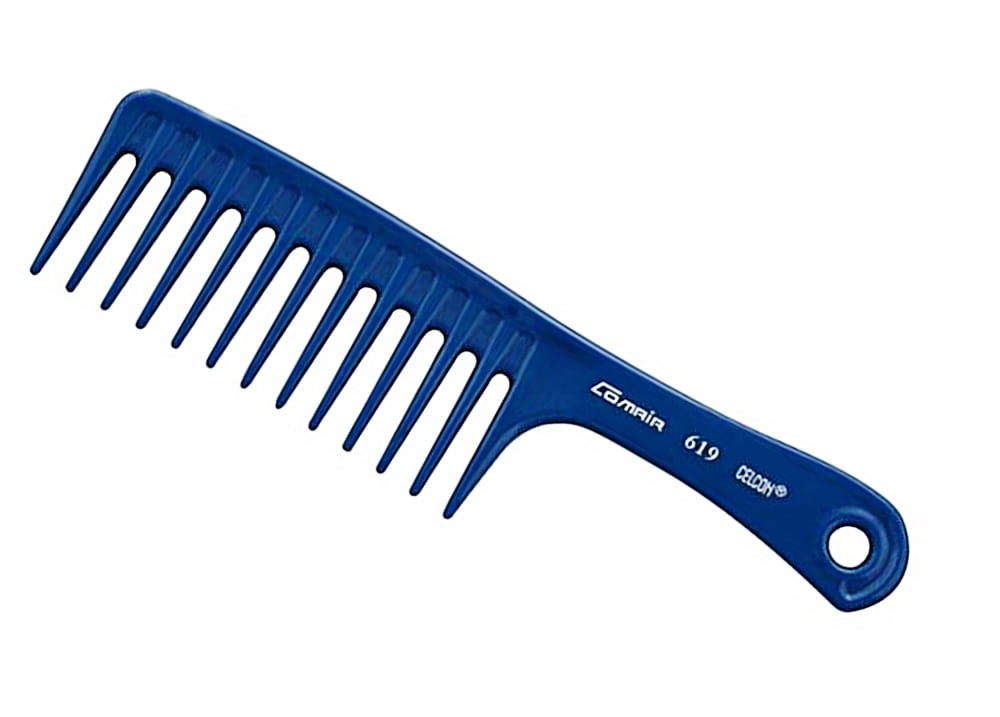 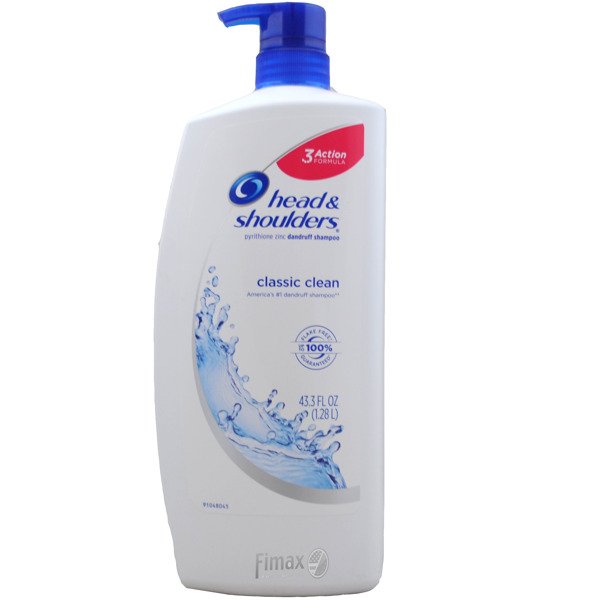 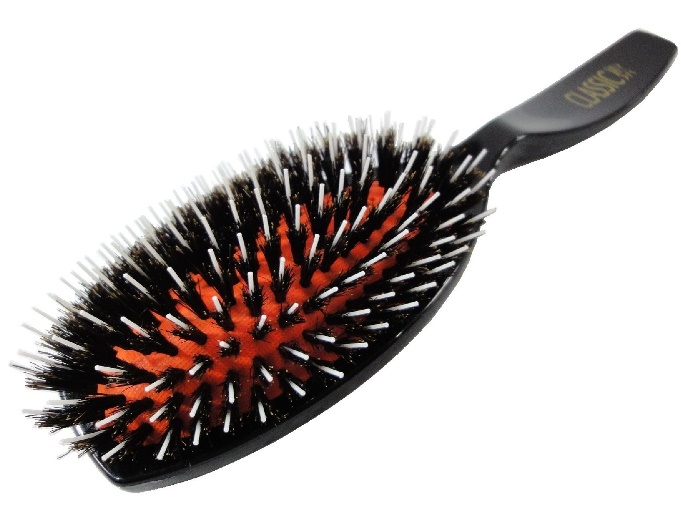 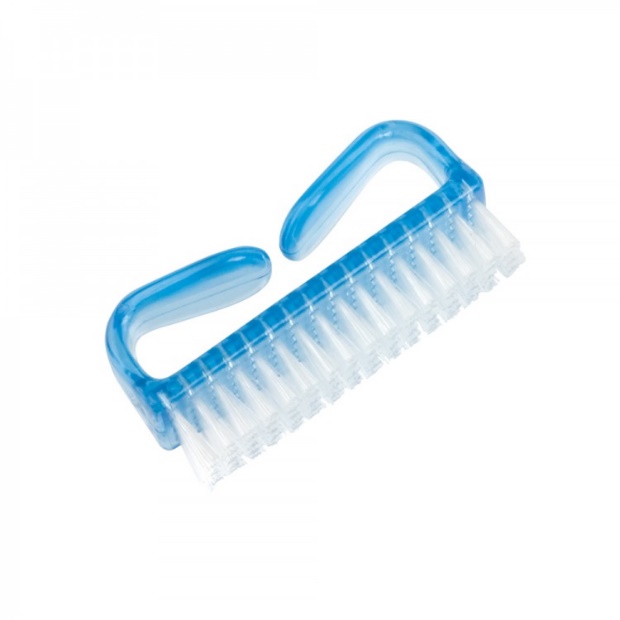 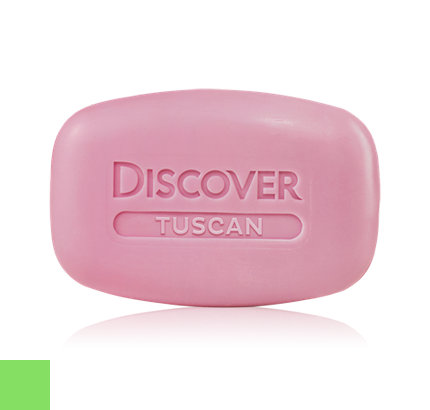 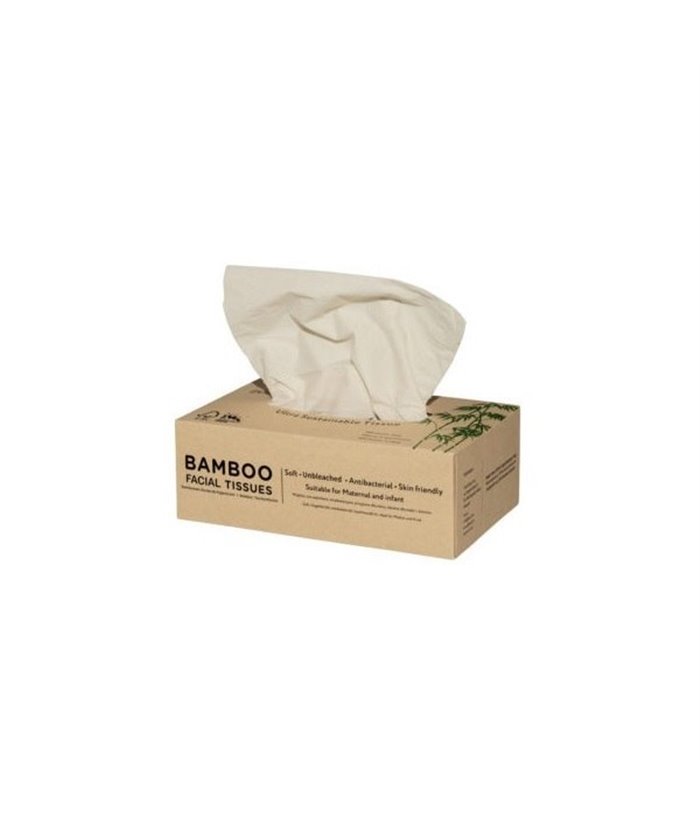 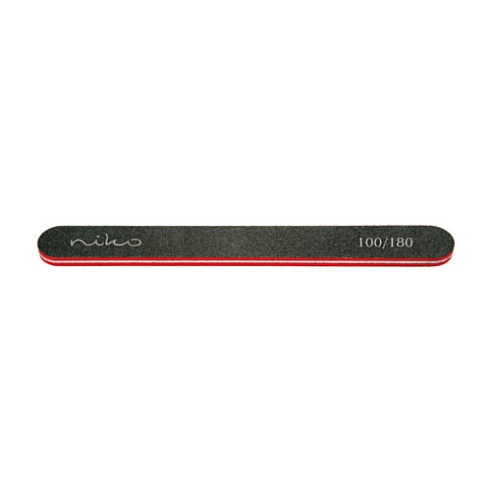 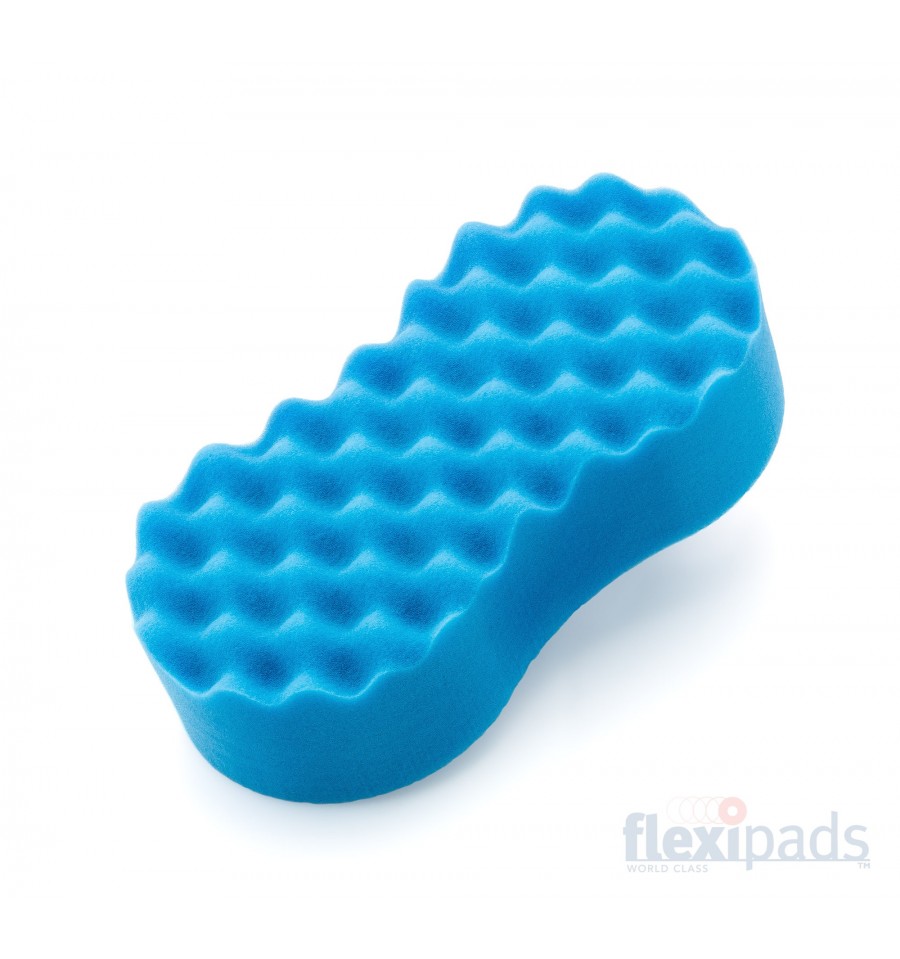 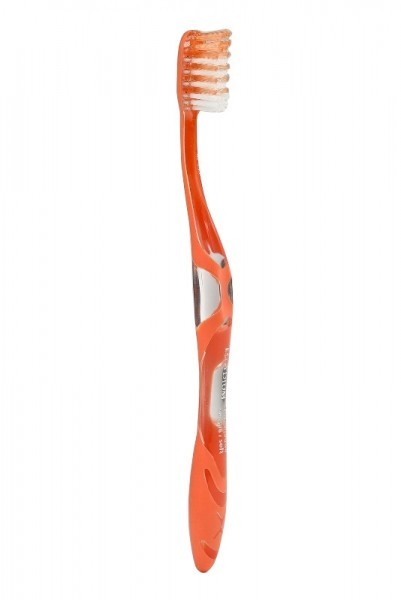 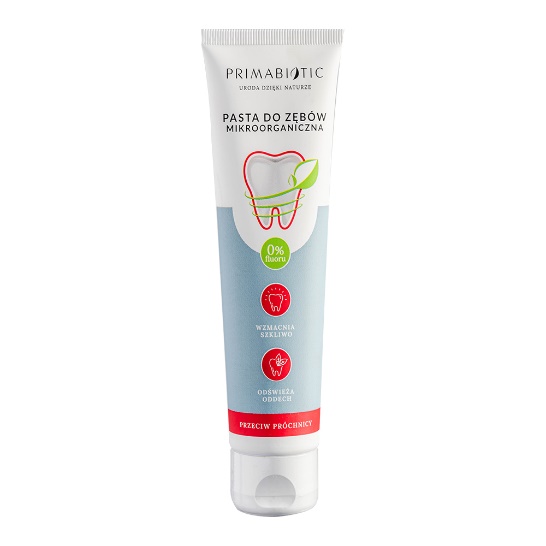 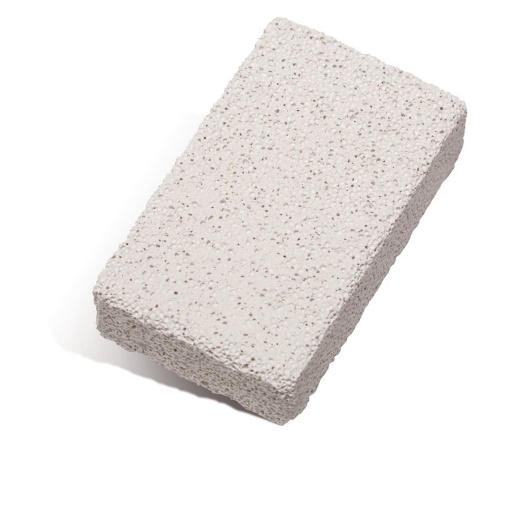 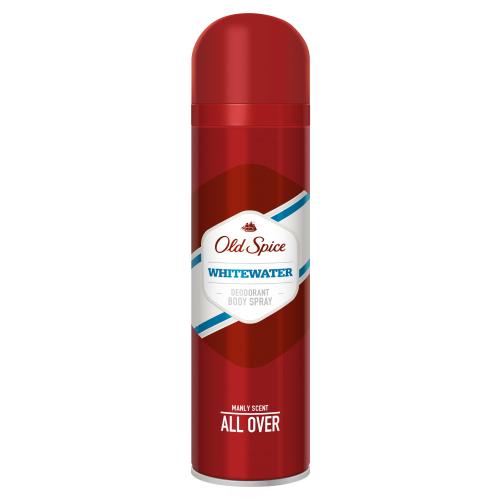 Pasta do zębówNożyczkiGąbka do myciaSzczoteczka do zębówChusteczki higienicznePilnik papierowySzczoteczka do rąkMydłoSzczotka do włosówRęcznikSzamponPumeksPapier toaletowyGrzebieńRęcznik papierowyDezodorant